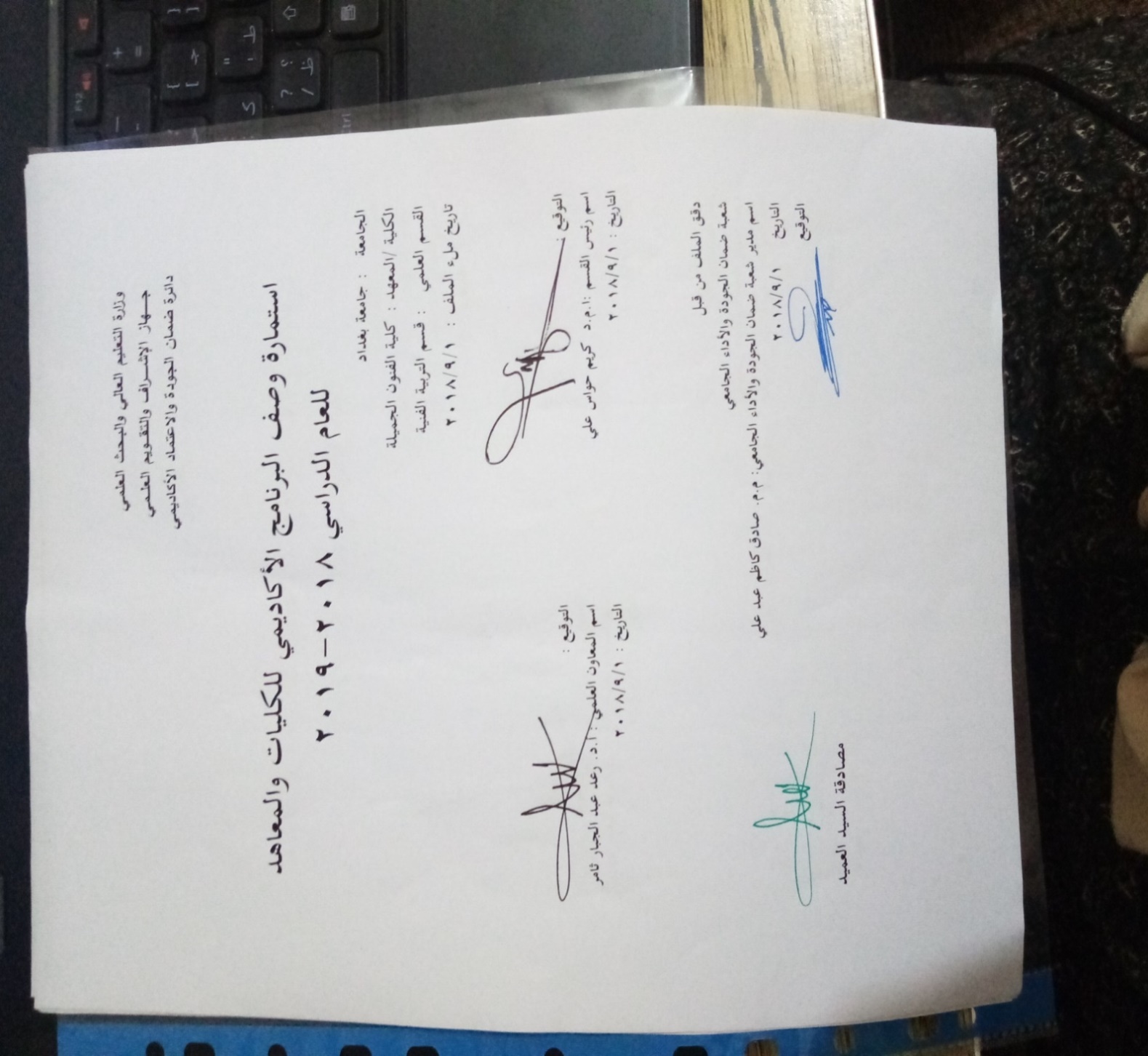 نموذج وصف البرنامج الأكاديميوصف البرنامج الأكاديمي وصف تصميم المنطق الرقمي 1وصف المقررتشجيع الطالب في وضح (c)  من التقييم الاولي الثلاثي المعروف اعداد عرض للزي (من خلال تكليف الطالب الواحد بنموذج يتابع من قبل التدريسي)دراسة النماذد المنجزة , من حيث وجودها في عمل فني متكاملمراجعة أداء مؤسسات التعليم العالي ((مراجعة البرنامج الأكاديمي))يوفر وصف البرنامج الأكاديمي هذا  ايجازاً مقتضياً لأهم خصائص البرنامج ومخرجات التعلم المتوقعة من الطالب تحقيقها مبرهناً عما إذا كان قد حقق الاستفادة القصوى من الفرص المتاحة . ويصاحبه وصف لكل مقرر ضمن البرنامجالمؤسسة التعليميةكلية الفنون الجميلة القسم الجامعي / المركز قسم التربية الفنية اسم البرنامج الأكاديمي بكالوريوس تربية فنيةاسم الشهادة النهائية بكالوريوس تربية فنيةالنظام الدراسي  سنويبرنامج الاعتماد المعتمد  المؤثرات الخارجية الأخرى تاريخ إعداد الوصف 1/9/2018أهداف البرنامج الأكاديميأهداف البرنامج الأكاديميإعداد مدرس التربية الفنية في مراحل التعليم ما قبل الجامعية إعداد مختصين في تنفيذ برامج التنمية الاجتماعية وتقديمها ورعاية الشباب والفئات الخاصةإعداد مختصين في تقديم برامج التربية الجمالية وتنفيذهاإعداد الحوث العلمية والميدانية في مجالات الفنون والتربيةإعداد برامج التدريب للعاملين في مجلات التربية الفنية بمستوياته المتنوعةإبداء المشورة الفنية للهيئات المختلفة في مجالات الفن والثقافة الفنيةإعداد مدرس التربية الفنية في مراحل التعليم ما قبل الجامعية إعداد مختصين في تنفيذ برامج التنمية الاجتماعية وتقديمها ورعاية الشباب والفئات الخاصةإعداد مختصين في تقديم برامج التربية الجمالية وتنفيذهاإعداد الحوث العلمية والميدانية في مجالات الفنون والتربيةإعداد برامج التدريب للعاملين في مجلات التربية الفنية بمستوياته المتنوعةإبداء المشورة الفنية للهيئات المختلفة في مجالات الفن والثقافة الفنية مخرجات التعلم المطلوبة وطرائق التعليم والتعلم والتقييمأ-الاهداف المعرفية اكتساب استراتيجيات التعلم المنظم ذاتيا .أ1أن يتمكن الطلبة من اعتماد أساليب  التفكير العلمي في مواجهة المشكلاتاعتماد أساليب التفكير المنهجية التي تتناسب مع شكل ومحتوى المعرفة المتاحة من خلال ما يدرسه من علوم متصلة بالفنون والتربية الفنية  .تعميق الوعي المنهجي ومحاولة التحول به من البحث العلمي خاصة ، إلى التفكير والحياة عامة .تنمية مواهب الطلبة وقدراتهم في الفنون  من خلال المعرفة المكتسبةتنمية تفكير الطالب العلمي المنظم في المحاضرة والاختبار والبحث .ب –الأهداف المهاراتية الخاصة بالبرنامجأن ينمي الطالب مهارته في الإبداع الفنيان يكتسب الطالب مهارات تدريس التربية الفنية في المدارس المتوسطة والإعدادية  ومعاهد الفنون الجميلة  .ان يتمكن الطالب من الإلمام بأصول الفن ومجلات الثقافة الفنية  الثابتة ومواكبة الجديد وربطه بالأصيل .     طرائق التعليم والتعلم طريقة العرض على الدرات شوطريقة عرض المادة والمناقشةطريقة التعلم عن طريق الموديل التعلم بالعمل والأداء العملي ( التطبيق داخل القاعة الدراسية ) .     طرائق التقييم الاختبارات التحريرية ( الموضوعية _ المقالية) مراعاة الأنشطة والأداءالمسرحي الفني  السليمأنشطة تعليمية متنوعة مثل المعارض الفنية والمهرجانات المتنوعة في مجالات الفن .كتابة التقارير والبحوث.مشاهدة العروض الفنية والمسرحية.ج-الأهداف الوجدانية والقيميةأن يعي الطالب أهمية الدور الذي سوف يقوم به عند مزاولة مهنة التدريسان يساهم الطالب في الحفاظ على التراث الفني والجمالي لامته ومواكبة الجديدان يتمكن الطالب من غرس الوعي الفني وتنمية الذائقة الفنية    طرائق التعليم والتعلم    طرائق التقييم د -المهارات العامة والتأهيلية المنقولة (المهارات الأخرى المتعلقة بقابلية التوظيف والتطور الشخصي).د1-   د -المهارات العامة والتأهيلية المنقولة (المهارات الأخرى المتعلقة بقابلية التوظيف والتطور الشخصي).مهارة البحث العلمي مهارات التفكير بأنواعه المختلفة ( الناقد ، والإبداعي ، والتحليلي )د -المهارات العامة والتأهيلية المنقولة (المهارات الأخرى المتعلقة بقابلية التوظيف والتطور الشخصي).د1-   د -المهارات العامة والتأهيلية المنقولة (المهارات الأخرى المتعلقة بقابلية التوظيف والتطور الشخصي).مهارة البحث العلمي مهارات التفكير بأنواعه المختلفة ( الناقد ، والإبداعي ، والتحليلي )د -المهارات العامة والتأهيلية المنقولة (المهارات الأخرى المتعلقة بقابلية التوظيف والتطور الشخصي).د1-   د -المهارات العامة والتأهيلية المنقولة (المهارات الأخرى المتعلقة بقابلية التوظيف والتطور الشخصي).مهارة البحث العلمي مهارات التفكير بأنواعه المختلفة ( الناقد ، والإبداعي ، والتحليلي )د -المهارات العامة والتأهيلية المنقولة (المهارات الأخرى المتعلقة بقابلية التوظيف والتطور الشخصي).د1-   د -المهارات العامة والتأهيلية المنقولة (المهارات الأخرى المتعلقة بقابلية التوظيف والتطور الشخصي).مهارة البحث العلمي مهارات التفكير بأنواعه المختلفة ( الناقد ، والإبداعي ، والتحليلي )د -المهارات العامة والتأهيلية المنقولة (المهارات الأخرى المتعلقة بقابلية التوظيف والتطور الشخصي).د1-   د -المهارات العامة والتأهيلية المنقولة (المهارات الأخرى المتعلقة بقابلية التوظيف والتطور الشخصي).مهارة البحث العلمي مهارات التفكير بأنواعه المختلفة ( الناقد ، والإبداعي ، والتحليلي )بنية البرنامج بنية البرنامج بنية البرنامج بنية البرنامج الشهادات والساعات المعتمدةالمستوى / السنةالترميزاسم المقرر أو المساقالساعات والوحدات المعتمدةالشهادات والساعات المعتمدةالرابعة تقنيات مسرحية 2وحدة 4 ساعات التخطيط للتطور الشخصي        الكادر التدريسي : –       الإسهام في تطوير كفاءة التدريسيين في القسم بما يتلاءم وتطور العلوم الإنسانية والتكنلوجية–       الإسهام في استعمال مختلف المهارات وتطبيق البرامجيات التي تعتمد في أساسها على توافر واستعمال التقنيات المختلفة .        المتعلمون :–       تطوير المهارات الفنية والإبداعية–       الاهتمام بتوفير فرص التعلم والخبرات المكتسبة التي تنمي قابليات وتوجهات الطلبة وإرشادهم للتعلم المستمر لضمان تطوير كفاياتهم المعرفية والمهارية والوجدانية .معيار القبول (وضع الأنظمة المتعلقة بالالتحاق بالكلية أو المعهد)أن يكون المتقدم حاصلا على شاهدة الدراسة الإعدادية بفرعيها ( العلمي أو الأدبي  والمدارس المهنية ومعاهد الفنون الجميلة).التقديم المباشر عن طريق ملء استمارة التقديم المباشر الإلكترونية .القبول المركزي لطلبة الإعدادية ( العلمي والأدبي). إجراء الاختبار الخاص بقسم التربية الفنية ( تربوي – مسرحي – تشكيلي ).   أهم مصادر المعلومات عن البرنامجمخطط مهارات المنهجمخطط مهارات المنهجمخطط مهارات المنهجمخطط مهارات المنهجمخطط مهارات المنهجمخطط مهارات المنهجمخطط مهارات المنهجمخطط مهارات المنهجمخطط مهارات المنهجمخطط مهارات المنهجمخطط مهارات المنهجمخطط مهارات المنهجمخطط مهارات المنهجمخطط مهارات المنهجمخطط مهارات المنهجمخطط مهارات المنهجمخطط مهارات المنهجمخطط مهارات المنهجمخطط مهارات المنهجمخطط مهارات المنهجمخطط مهارات المنهجمخطط مهارات المنهجمخطط مهارات المنهجيرجى وضع اشارة في المربعات المقابلة لمخرجات التعلم الفردية من البرنامج الخاضعة للتقييميرجى وضع اشارة في المربعات المقابلة لمخرجات التعلم الفردية من البرنامج الخاضعة للتقييميرجى وضع اشارة في المربعات المقابلة لمخرجات التعلم الفردية من البرنامج الخاضعة للتقييميرجى وضع اشارة في المربعات المقابلة لمخرجات التعلم الفردية من البرنامج الخاضعة للتقييميرجى وضع اشارة في المربعات المقابلة لمخرجات التعلم الفردية من البرنامج الخاضعة للتقييميرجى وضع اشارة في المربعات المقابلة لمخرجات التعلم الفردية من البرنامج الخاضعة للتقييميرجى وضع اشارة في المربعات المقابلة لمخرجات التعلم الفردية من البرنامج الخاضعة للتقييميرجى وضع اشارة في المربعات المقابلة لمخرجات التعلم الفردية من البرنامج الخاضعة للتقييميرجى وضع اشارة في المربعات المقابلة لمخرجات التعلم الفردية من البرنامج الخاضعة للتقييميرجى وضع اشارة في المربعات المقابلة لمخرجات التعلم الفردية من البرنامج الخاضعة للتقييميرجى وضع اشارة في المربعات المقابلة لمخرجات التعلم الفردية من البرنامج الخاضعة للتقييميرجى وضع اشارة في المربعات المقابلة لمخرجات التعلم الفردية من البرنامج الخاضعة للتقييميرجى وضع اشارة في المربعات المقابلة لمخرجات التعلم الفردية من البرنامج الخاضعة للتقييميرجى وضع اشارة في المربعات المقابلة لمخرجات التعلم الفردية من البرنامج الخاضعة للتقييميرجى وضع اشارة في المربعات المقابلة لمخرجات التعلم الفردية من البرنامج الخاضعة للتقييميرجى وضع اشارة في المربعات المقابلة لمخرجات التعلم الفردية من البرنامج الخاضعة للتقييميرجى وضع اشارة في المربعات المقابلة لمخرجات التعلم الفردية من البرنامج الخاضعة للتقييميرجى وضع اشارة في المربعات المقابلة لمخرجات التعلم الفردية من البرنامج الخاضعة للتقييميرجى وضع اشارة في المربعات المقابلة لمخرجات التعلم الفردية من البرنامج الخاضعة للتقييميرجى وضع اشارة في المربعات المقابلة لمخرجات التعلم الفردية من البرنامج الخاضعة للتقييميرجى وضع اشارة في المربعات المقابلة لمخرجات التعلم الفردية من البرنامج الخاضعة للتقييميرجى وضع اشارة في المربعات المقابلة لمخرجات التعلم الفردية من البرنامج الخاضعة للتقييميرجى وضع اشارة في المربعات المقابلة لمخرجات التعلم الفردية من البرنامج الخاضعة للتقييممخرجات التعلم المطلوبة من البرنامجمخرجات التعلم المطلوبة من البرنامجمخرجات التعلم المطلوبة من البرنامجمخرجات التعلم المطلوبة من البرنامجمخرجات التعلم المطلوبة من البرنامجمخرجات التعلم المطلوبة من البرنامجمخرجات التعلم المطلوبة من البرنامجمخرجات التعلم المطلوبة من البرنامجمخرجات التعلم المطلوبة من البرنامجمخرجات التعلم المطلوبة من البرنامجمخرجات التعلم المطلوبة من البرنامجمخرجات التعلم المطلوبة من البرنامجمخرجات التعلم المطلوبة من البرنامجمخرجات التعلم المطلوبة من البرنامجمخرجات التعلم المطلوبة من البرنامجمخرجات التعلم المطلوبة من البرنامجمخرجات التعلم المطلوبة من البرنامجمخرجات التعلم المطلوبة من البرنامجمخرجات التعلم المطلوبة من البرنامجمخرجات التعلم المطلوبة من البرنامجمخرجات التعلم المطلوبة من البرنامجمخرجات التعلم المطلوبة من البرنامجمخرجات التعلم المطلوبة من البرنامجالسنة / المستوىرمز المقرراسم المقررأساسيأم اختياريالمعرفة والفهمالمعرفة والفهمالمعرفة والفهمالمعرفة والفهمالمعرفة والفهمالمعرفة والفهمالمهارات الخاصة بالموضوعالمهارات الخاصة بالموضوعالمهارات الخاصة بالموضوعالمهارات الخاصة بالموضوعالمهارات الخاصة بالموضوعمهارات التفكيرمهارات التفكيرمهارات التفكيرمهارات التفكيرالمهارات العامة والمنقولة( أو) المهارات الأخرى المتعلقة بقابلية التوظيف والتطور الشخصيالمهارات العامة والمنقولة( أو) المهارات الأخرى المتعلقة بقابلية التوظيف والتطور الشخصيالمهارات العامة والمنقولة( أو) المهارات الأخرى المتعلقة بقابلية التوظيف والتطور الشخصيالمهارات العامة والمنقولة( أو) المهارات الأخرى المتعلقة بقابلية التوظيف والتطور الشخصيالسنة / المستوىرمز المقرراسم المقررأساسيأم اختياريأ1أ2أ3أ4أ5أ6ب1ب2ب3ب4ب5ج1ج2ج3ج4د1د2د3د4الرابعة تقنيات مسرحية الرابعة مراجعة أداء مؤسسات التعليم العالي ((مراجعة البرنامج الأكاديمي))يوفر وصف المقرر هذا إيجازاً مقتضياً لأهم خصائص المقرر ومخرجات التعلم المتوقعة من الطالب تحقيقها مبرهناً عما إذا كان قد حقق الاستفادة القصوى من فرص التعلم المتاحة. ولابد من الربط بينها وبين وصف البرنامج.المؤسسة التعليميةكلية الفنون الجميلة / جامعة بغدادكلية الفنون الجميلة / جامعة بغدادالقسم الجامعي / المركزقسم التربية الفنية قسم التربية الفنية اسم / رمز المقررالتقنيات المسرحية التقنيات المسرحية أشكال الحضور المتاحةاسبوعياسبوعيالفصل / السنةالفصلين الدراسين الاول والثاني في عام 2018/2019الفصلين الدراسين الاول والثاني في عام 2018/2019عدد الساعات الدراسية (الكلي)120 ساعة120 ساعةتاريخ إعداد هذا الوصف 10/10/201810/10/2018أهداف المقرر :     1- اعطاء لمحة عامة عن المفردة ومناقشة المفرد و تدوين مما امكن من تفضيلات 2 – عرض المفردة الموازية والاهم الجزء التقني مثال طريقة اعداد وتنفيذ الزي التعبيريأهداف المقرر :     1- اعطاء لمحة عامة عن المفردة ومناقشة المفرد و تدوين مما امكن من تفضيلات 2 – عرض المفردة الموازية والاهم الجزء التقني مثال طريقة اعداد وتنفيذ الزي التعبيريمخرجات المقرر وطرائق التعليم والتعلم والتقييمأ- الاهداف المعرفيةالطلاع التقني (وصفاَ) للمفردة الدراسية وربط التفاصيل النظرية باجراءات عملية موازية لهاب -  الاهداف المهاراتية الخاصة بالمقررب1 – اكتساب مهارات اعداد وتنفيذ تفنية المسرح ( الزي مثلاَ ) على خطوات      طرائق التعليم والتعلم المحاظرة  2- المناقشة 3-التعلم بالملاحظة 4- العرض 5- النمذجة 6- التعلم بالعمل المحسوس      طرائق التقييم النشاطات والاختبارات اليومية (كوز)الاختبارات الفصلية والشهرية الواججبات اليومية والمقررات الاسبوعية والبحوث المنحزة خلال العام الدراسيج- الاهداف الوجدانية والقيميةج1 – تفصيل مبدأ الطرق الفردية بين الطلبة ج2- تعرف على ذوي المواهب الفنية وتطبيقها    طرائق التعليم والتعلم المحاظرة والمناقشة 2- التعلم والتعاوني 3- الاستقرار والاستنتاج في عملية التدريسي تفصيل دور الطلبة في عرف الوصف عبر المشاركة الجماعية    طرائق التقييم نضري تطبيقيالنشاطات اليومية 4- البحوث السنوية والمقررات الشهرية د - المهارات  العامة والتأهيلية المنقولة ( المهارات الأخرى المتعلقة بقابلية التوظيف والتطور الشخصي) د1: مجمل مهارات الاشغال اليدوية (handicsalt) ويستعان الطبة الذين لديهم تاهيل مهاري من خلال وجودهم في عوائل تمهن مهناً بعينها )تخصص وقة خاصة لكل منهم بنية المقرربنية المقرربنية المقرربنية المقرربنية المقرربنية المقررالأسبوعالساعاتمخرجات التعلم المطلوبةاسم الوحدة / المساق أو الموضوعطريقة التعليمطريقة التقييم1اكتساب المهارات التفصيلية ازاء كل مفردةالزي السومري النمذجة modellingتدوين المؤشرات التفصيلية (او استمارة ان امكن ذلك)2اكتساب المهارات التفصيلية ازاء كل مفردةالزي السومري النمذجة modellingتدوين المؤشرات التفصيلية (او استمارة ان امكن ذلك)3اكتساب المهارات التفصيلية ازاء كل مفردةتعريفات عامة النمذجة modellingتدوين المؤشرات التفصيلية (او استمارة ان امكن ذلك)4اكتساب المهارات التفصيلية ازاء كل مفردةتعريفات عامة النمذجة modellingتدوين المؤشرات التفصيلية (او استمارة ان امكن ذلك)5اكتساب المهارات التفصيلية ازاء كل مفردةالزي الاشوريالنمذجة modellingتدوين المؤشرات التفصيلية (او استمارة ان امكن ذلك)6اكتساب المهارات التفصيلية ازاء كل مفردةالزي الاشوريالنمذجة modellingتدوين المؤشرات التفصيلية (او استمارة ان امكن ذلك)7اكتساب المهارات التفصيلية ازاء كل مفردةالزي البابليالنمذجة modellingتدوين المؤشرات التفصيلية (او استمارة ان امكن ذلك)8اكتساب المهارات التفصيلية ازاء كل مفردةالزي البابليالنمذجة modellingتدوين المؤشرات التفصيلية (او استمارة ان امكن ذلك)9اكتساب المهارات التفصيلية ازاء كل مفردةعصر النهضة النمذجة modellingتدوين المؤشرات التفصيلية (او استمارة ان امكن ذلك)10اكتساب المهارات التفصيلية ازاء كل مفردةعصر النهضة النمذجة modellingتدوين المؤشرات التفصيلية (او استمارة ان امكن ذلك)11اكتساب المهارات التفصيلية ازاء كل مفردةالمرحلة الاسلامية النمذجة modellingتدوين المؤشرات التفصيلية (او استمارة ان امكن ذلك)12اكتساب المهارات التفصيلية ازاء كل مفردةالمرحلة الاسلامية النمذجة modellingتدوين المؤشرات التفصيلية (او استمارة ان امكن ذلك)13اكتساب المهارات التفصيلية ازاء كل مفردةالزي التعبيري النمذجة modellingتدوين المؤشرات التفصيلية (او استمارة ان امكن ذلك)14اكتساب المهارات التفصيلية ازاء كل مفردةالزي التعبيري النمذجة modellingتدوين المؤشرات التفصيلية (او استمارة ان امكن ذلك)15اكتساب المهارات التفصيلية ازاء كل مفردةالمؤشرات العبرية  النمذجة modellingتدوين المؤشرات التفصيلية (او استمارة ان امكن ذلك)16اكتساب المهارات التفصيلية ازاء كل مفردةالمؤشرات العبرية  النمذجة modellingتدوين المؤشرات التفصيلية (او استمارة ان امكن ذلك)17اكتساب المهارات التفصيلية ازاء كل مفردةالديكور الرمزي النمذجة modellingتدوين المؤشرات التفصيلية (او استمارة ان امكن ذلك)18اكتساب المهارات التفصيلية ازاء كل مفردةالديكور الرمزي النمذجة modellingتدوين المؤشرات التفصيلية (او استمارة ان امكن ذلك)19اكتساب المهارات التفصيلية ازاء كل مفردةالمكياج في مسرح الطفلالنمذجة modellingتدوين المؤشرات التفصيلية (او استمارة ان امكن ذلك)20اكتساب المهارات التفصيلية ازاء كل مفردةالمكياج في مسرح الطفلالنمذجة modellingتدوين المؤشرات التفصيلية (او استمارة ان امكن ذلك)21اكتساب المهارات التفصيلية ازاء كل مفردةمراحل اعداد النموذج  النمذجة modellingتدوين المؤشرات التفصيلية (او استمارة ان امكن ذلك)22اكتساب المهارات التفصيلية ازاء كل مفردةمراحل اعداد النموذج  النمذجة modellingتدوين المؤشرات التفصيلية (او استمارة ان امكن ذلك)23اكتساب المهارات التفصيلية ازاء كل مفردةالمكملات accessoriesالنمذجة modellingتدوين المؤشرات التفصيلية (او استمارة ان امكن ذلك)24اكتساب المهارات التفصيلية ازاء كل مفردةالمكملات accessoriesالنمذجة modellingتدوين المؤشرات التفصيلية (او استمارة ان امكن ذلك)25اكتساب المهارات التفصيلية ازاء كل مفردةنماذج واغطية الرأسالنمذجة modellingتدوين المؤشرات التفصيلية (او استمارة ان امكن ذلك)26اكتساب المهارات التفصيلية ازاء كل مفردةنماذج واغطية الرأسالنمذجة modellingتدوين المؤشرات التفصيلية (او استمارة ان امكن ذلك)27اكتساب المهارت التفصيلية اجزاء كل مفردة اعداد نموذج اضاءة  النمذجة modellingتدوين المؤشرات التفصيلية (او استمارة ان امكن ذلك)28اكتساب المهارت التفصيلية اجزاء كل مفردة اعداد نموذج اضاءة  النمذجة modellingتدوين المؤشرات التفصيلية (او استمارة ان امكن ذلك)29اكتساب المهارت التفصيلية اجزاء كل مفردة اكتمال الزي مع الديكور30اكتساب المهارت التفصيلية اجزاء كل مفردة اكتمال الزي مع الديكورالبنية التحتية : معدات , ادوات يجوية , مكائن خياطة ,مشغل تقنيات مناظر , رفوف لخزن الموادالبنية التحتية : معدات , ادوات يجوية , مكائن خياطة ,مشغل تقنيات مناظر , رفوف لخزن الموادالكتب المقررة المطلوبةمحمل كتب ال handiesalt ومجلات الفنون اليدوية (مثلا asstisana)المراجع الرئيسية (المصادر)المادة المدونة من قبل التدريسي بالدرجة الاساس + المصادر المتاحة  ا- الكتب والمراجع التي يوصى بها (المجلات العلمية , ....)Artisanacultwreب- المراجع الالكترونية , مواقع الانترنت,.....المواقع بهدف الاطلاع لملاحظة الهم :تحاشي نسخ الصدر لاعداد قطع مماثلة12- خطة تطوير المقرر الدراسي 